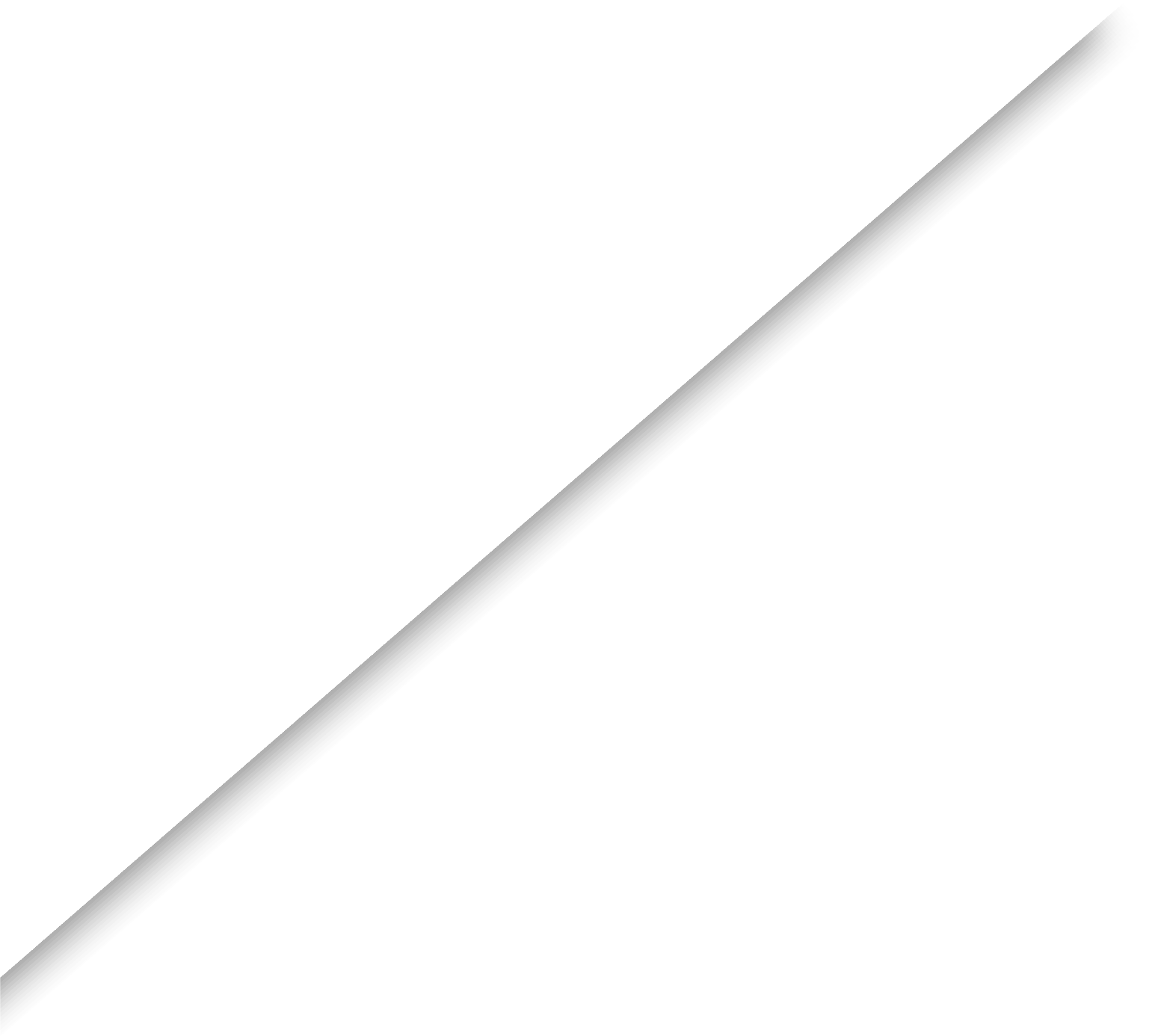 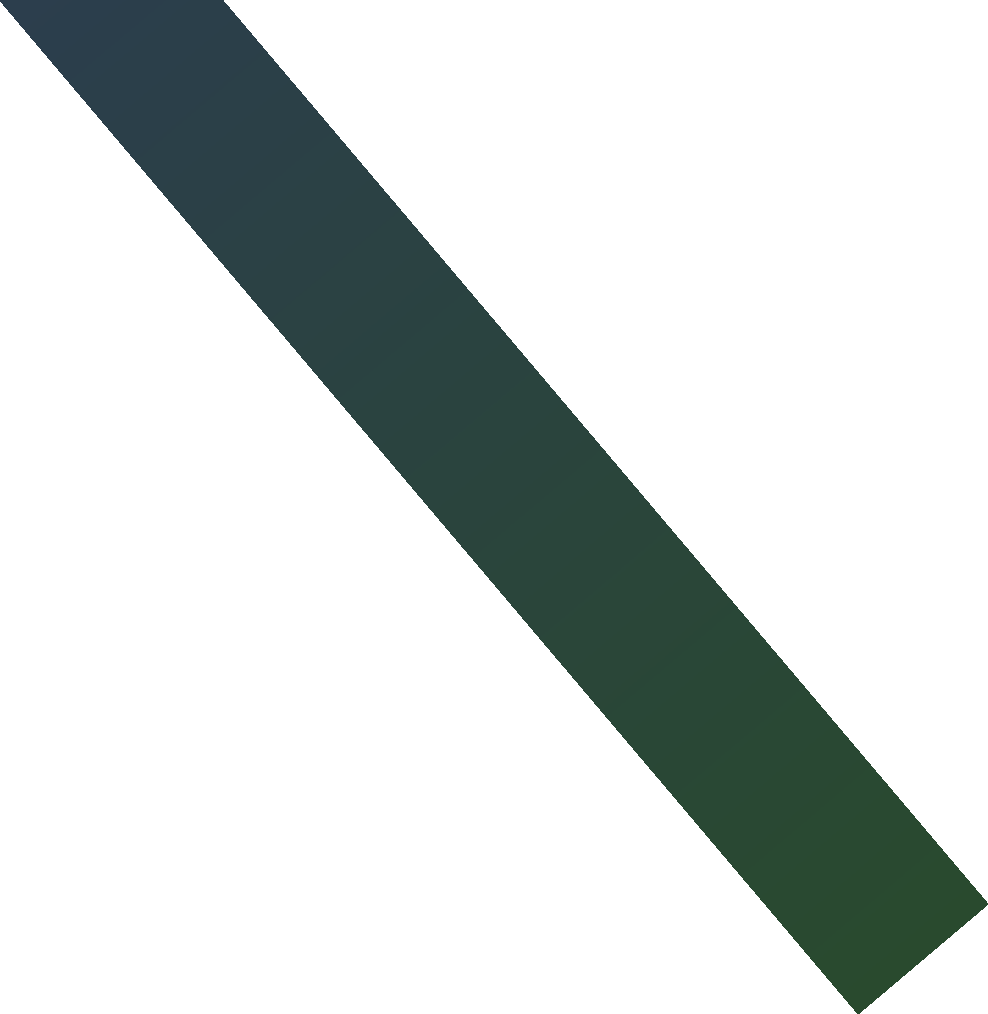 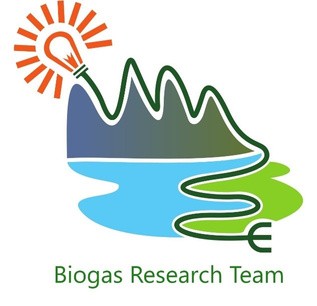 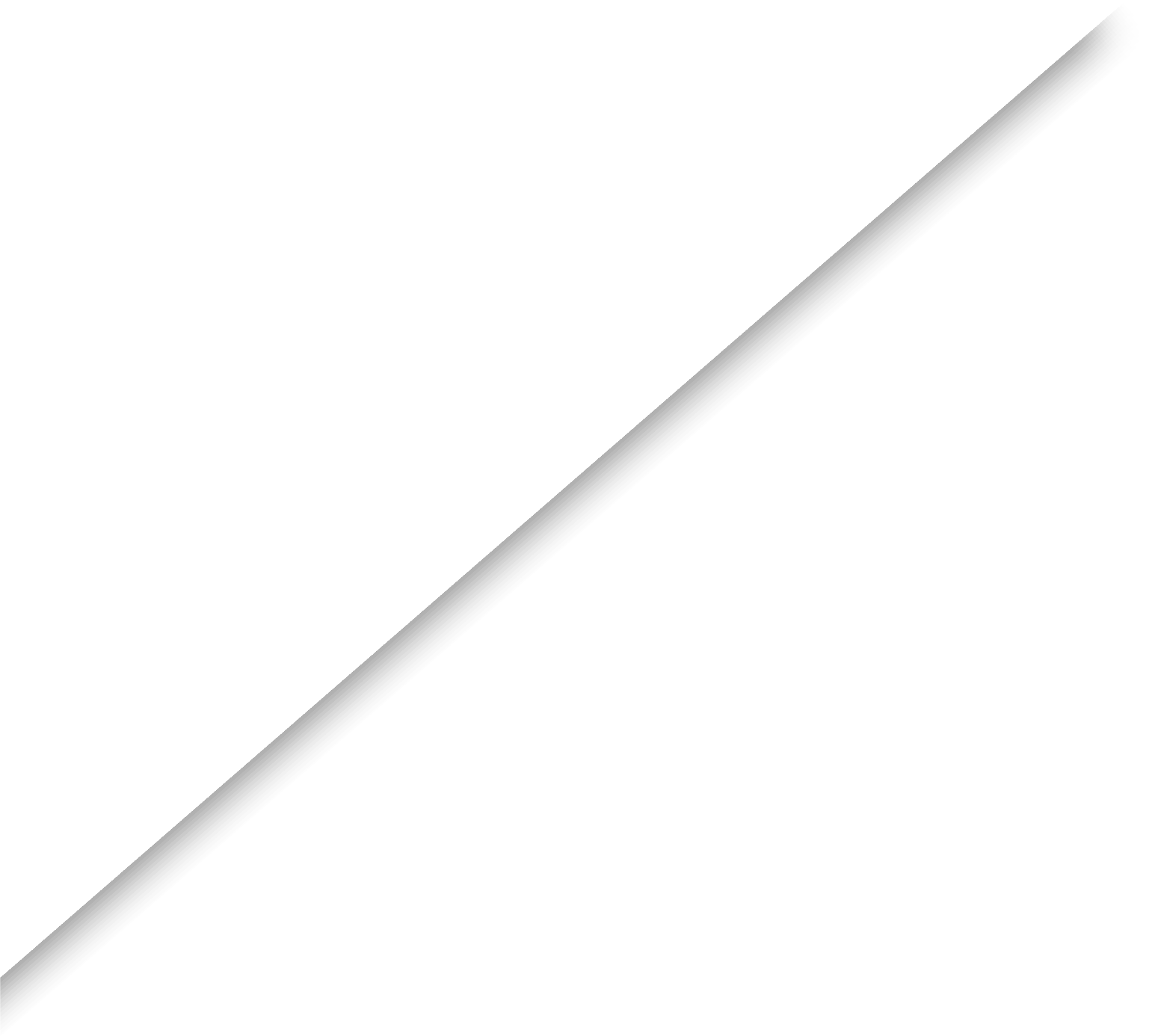 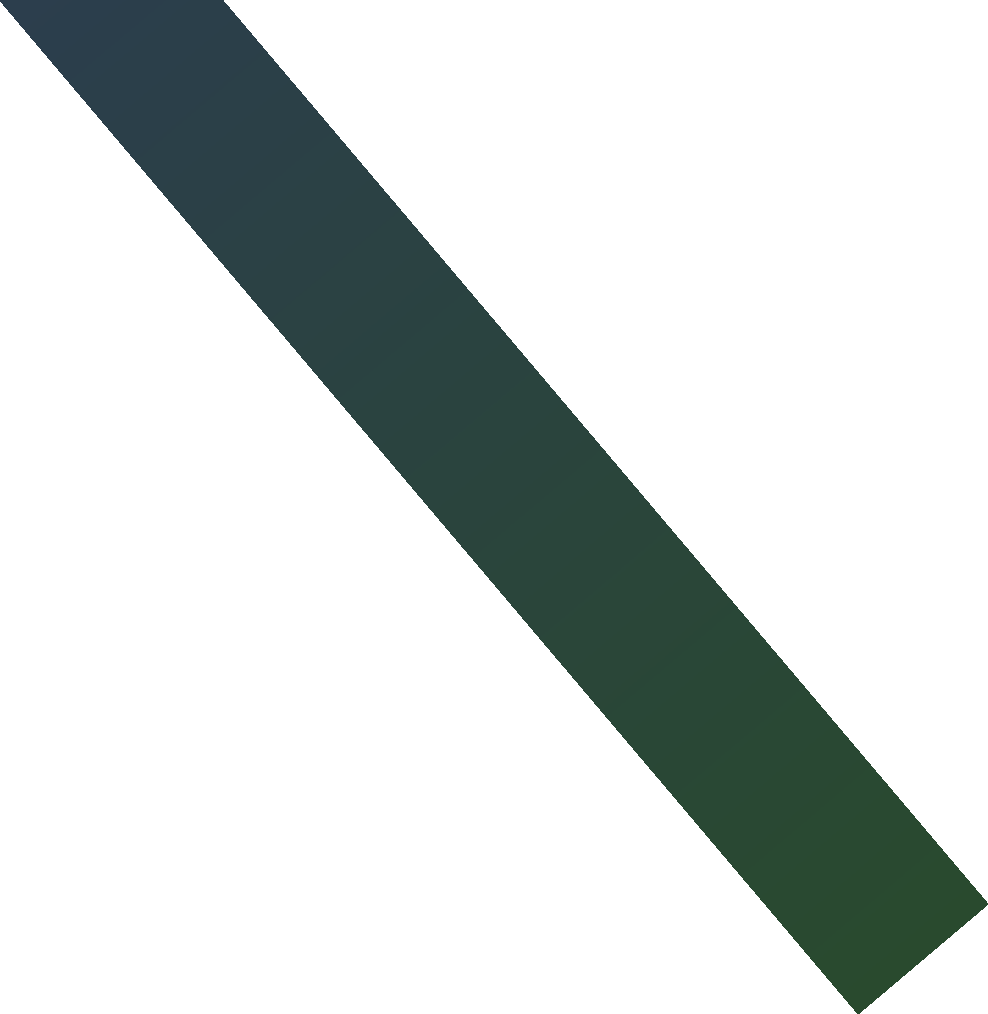 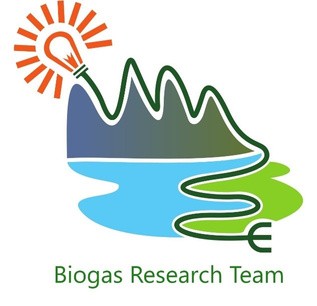 ADD TEXT…ADD TEXT…Add Text…Add Text…Add Text…Add Text…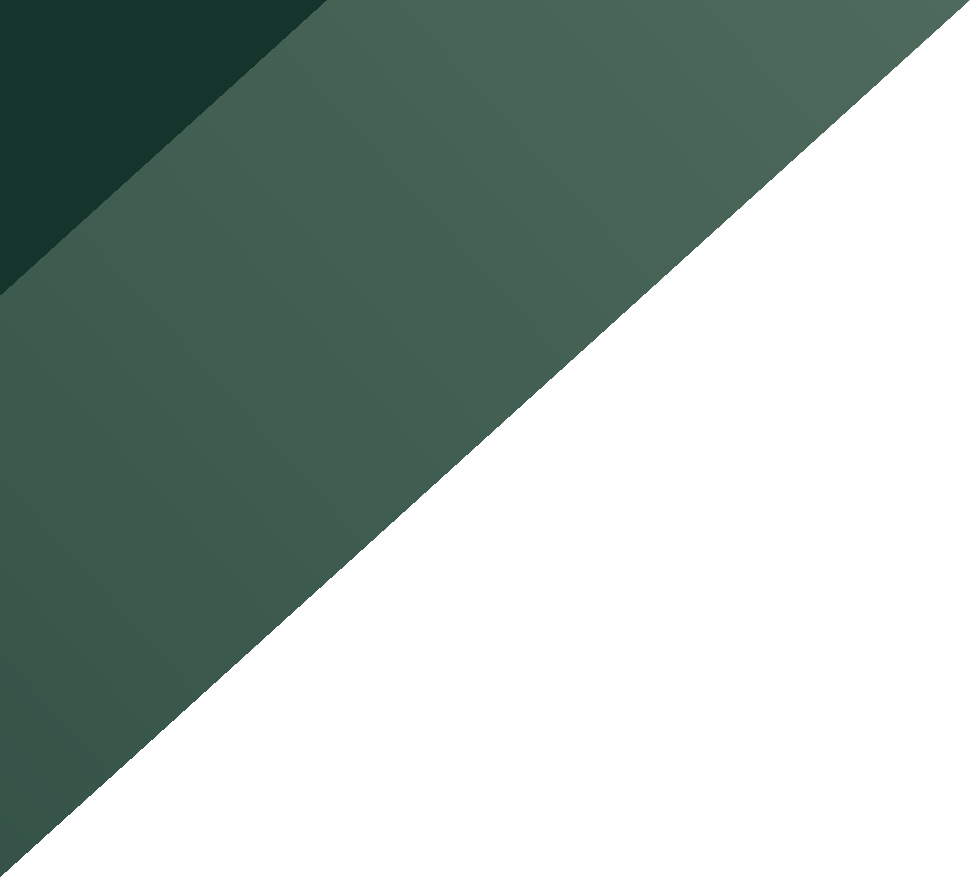 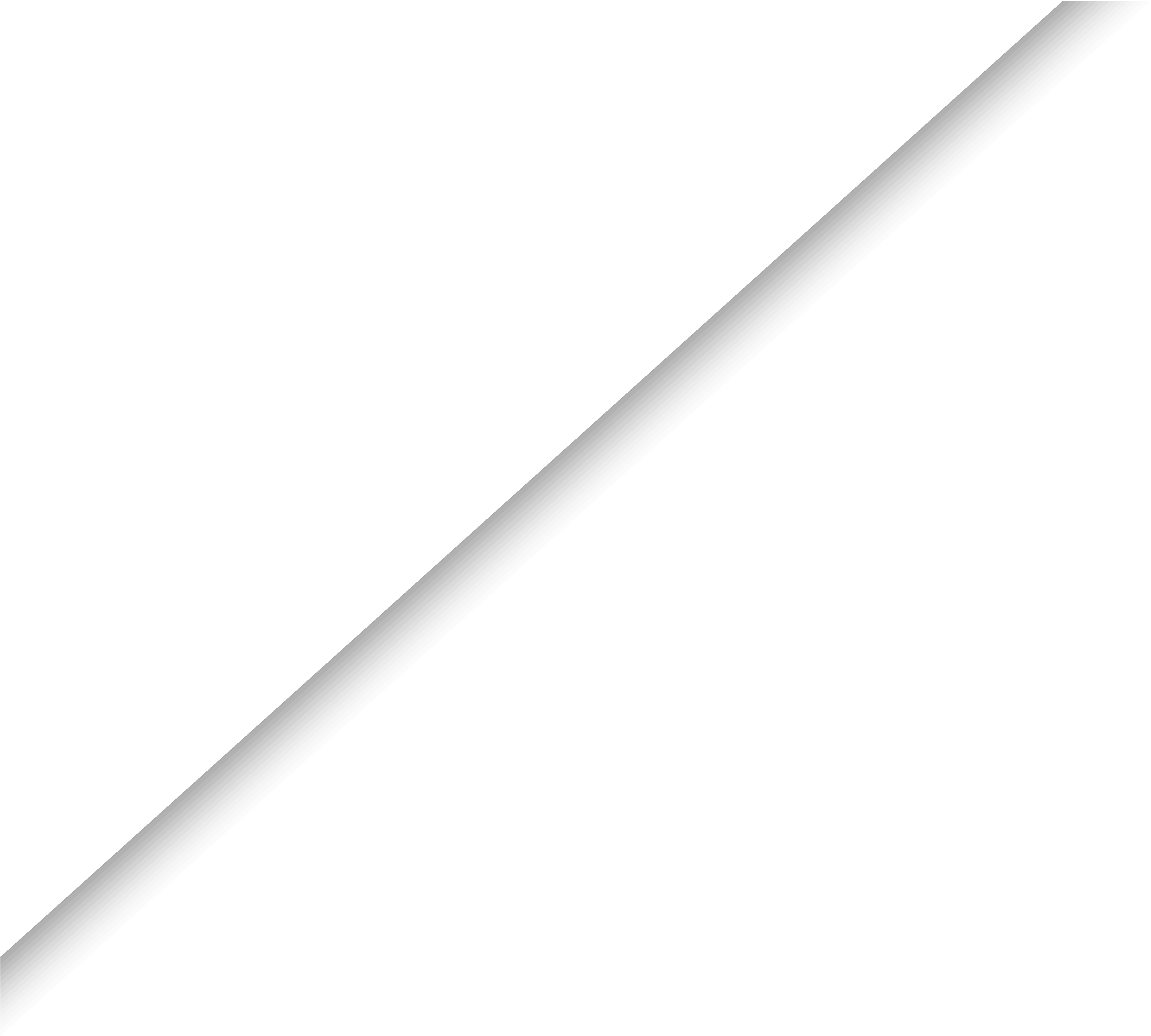 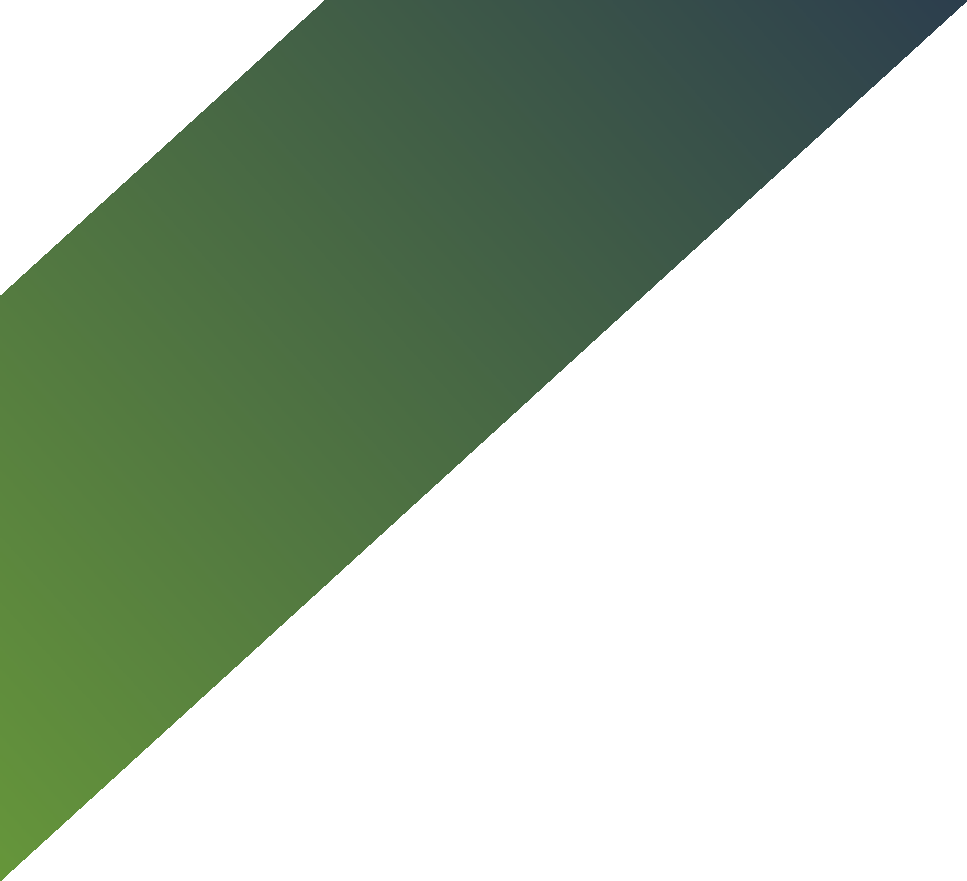 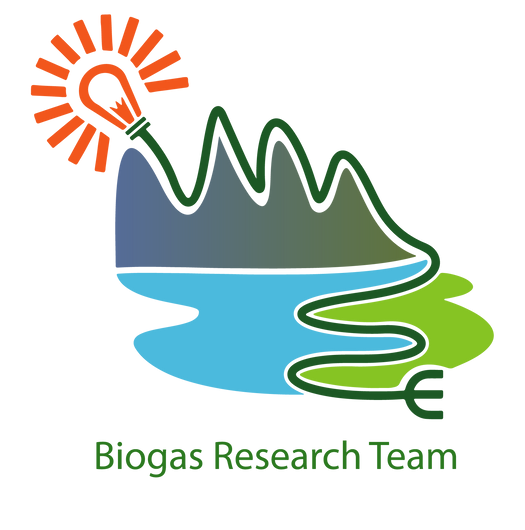 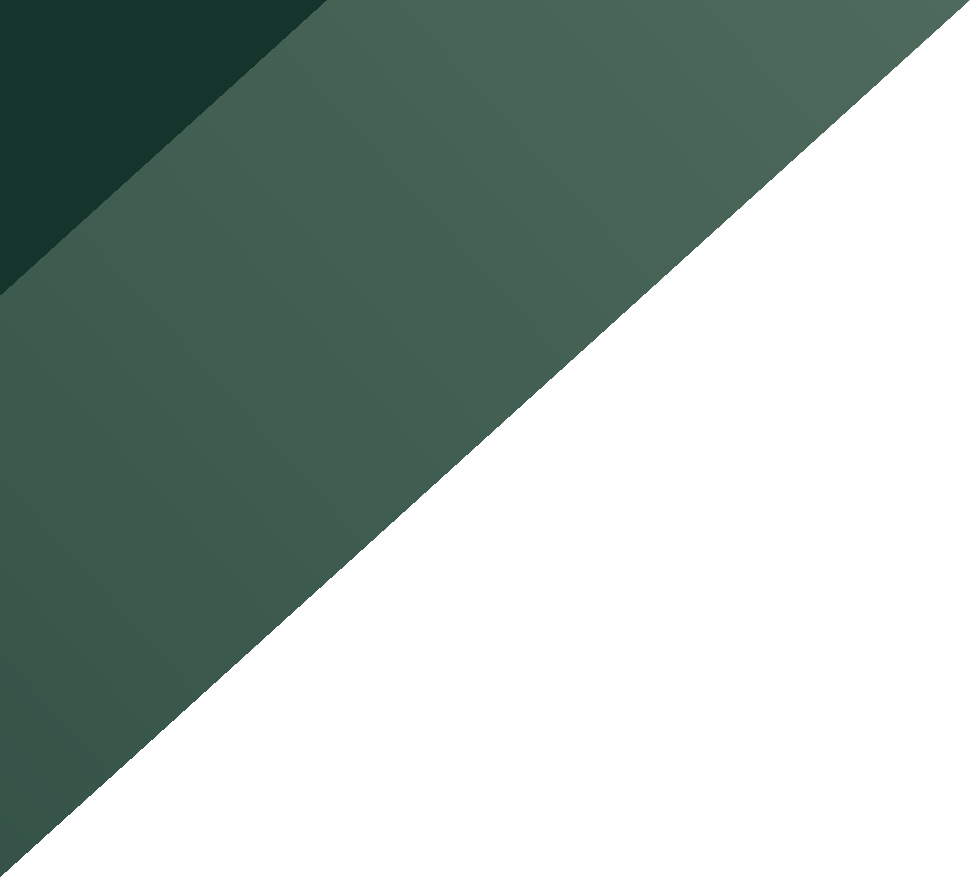 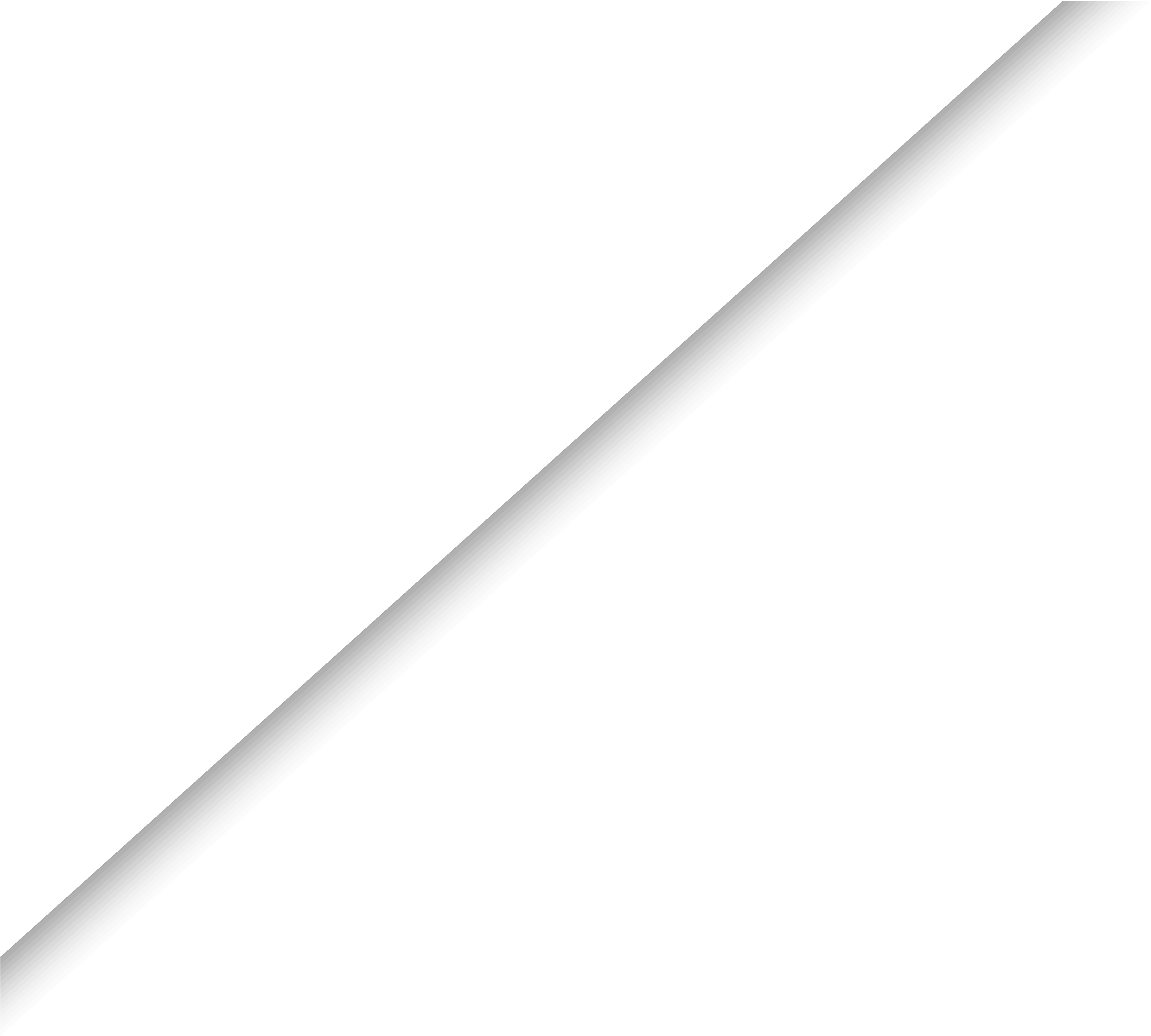 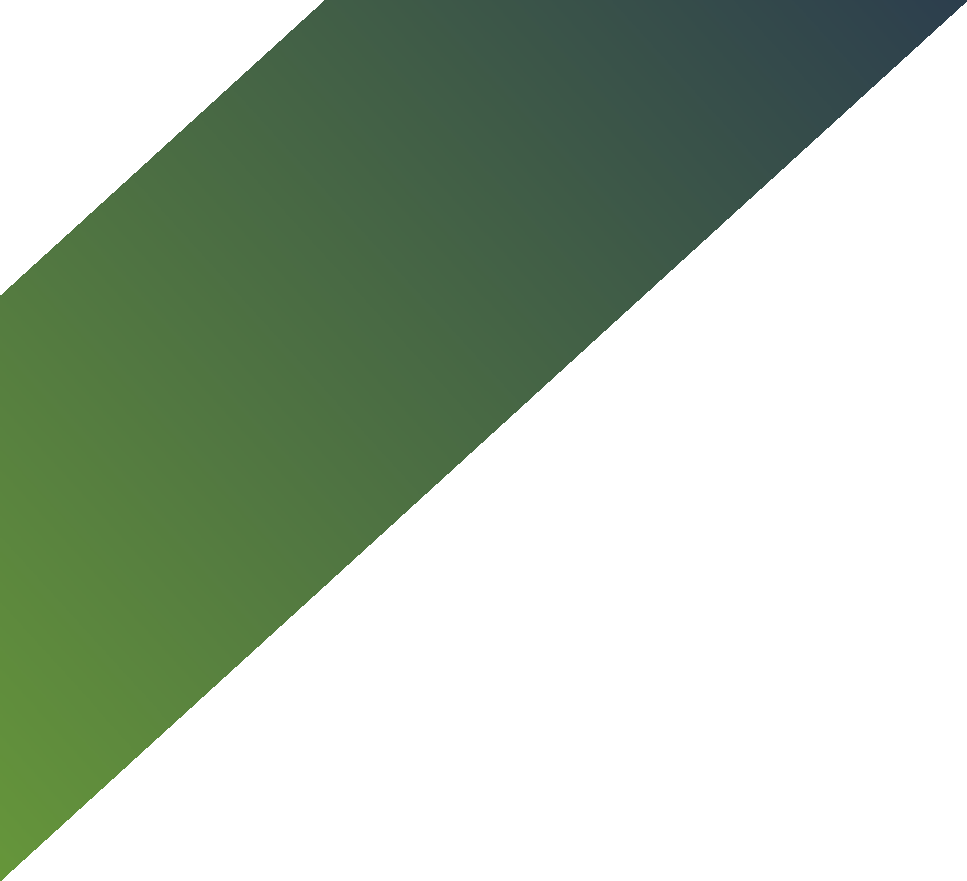 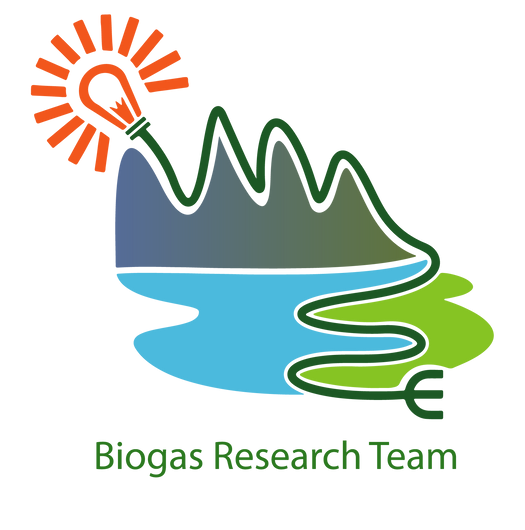 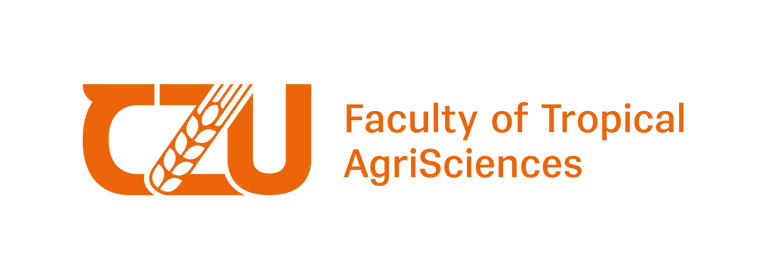 